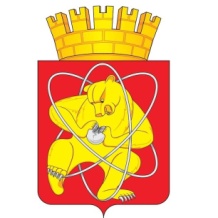 Городской округ «Закрытое административно – территориальное образование Железногорск Красноярского края»СОВЕТ ДЕПУТАТОВ ЗАТО г. ЖЕЛЕЗНОГОРСКРЕШЕНИЕ__________ 2023                                                                                                           №_________       г. ЖелезногорскОб организации оказания муниципальных услуг в социальной сфере на территории ЗАТО ЖелезногорскВ соответствии с Федеральным законом Российской Федерации                       от 13.07.2020 № 189-ФЗ «О государственном (муниципальном) социальном заказе на оказание государственных (муниципальных) услуг в социальной сфере», на основании ст. 28 Устава  ЗАТО Железногорск, Совет депутатов  ЗАТО  г. ЖелезногорскРЕШИЛ:Обеспечить оказание муниципальных услуг в социальной сфере по направлению деятельности «реализация дополнительных образовательных программ (за исключением дополнительных предпрофессиональных программ в области искусств)» на территории ЗАТО Железногорск в соответствии с социальным сертификатом (далее – муниципальная услуга).Потребителями муниципальной услуги являются дети в возрасте от 5 до 18 лет, проживающие на территории ЗАТО Железногорск и имеющие право на получение муниципальных услуг в соответствии с социальным сертификатом.  Установить, что Администрация ЗАТО г. Железногорск является уполномоченным органом по организации оказания муниципальных услуг в социальной сфере при формировании муниципального социального заказа в соответствии с Федеральным законом от 13.07.2020 № 189-ФЗ «О государственном (муниципальном) социальном заказе на оказание государственных (муниципальных) услуг в социальной сфере». Контроль над исполнением настоящего решения возложить на председателя постоянной комиссии Совета депутатов ЗАТО г. Железногорск по социальным вопросам Г.В. Шелепова.Настоящее решение вступает в силу после его официального опубликования и распространяет свое действие на правоотношения, возникшие с 01 марта 2023 года.Председатель Совета депутатов ЗАТО г. Железногорск                              С.Д. ПроскурнинГлава ЗАТО г. Железногорск                       Д.М. Чернятин